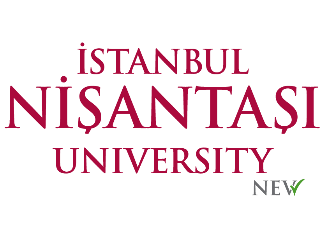 ORCID ID: 0000-0000-0000-0001KABUL VE ONAYAdı SOYADI tarafından hazırlanan “Tez Başlığı” başlıklı bu çalışma, 01 Ocak 2021 tarihinde yapılan savunma sınavı sonucunda başarılı bulunarak jürimiz tarafından Yüksek Lisans Tezi olarak kabul edilmiştir.ETİK BEYANBu tezin yazılmasında bilimsel ahlak kurallarına uyulduğunu, başkalarının eserlerinden yararlanılması durumunda bilimsel normlara uygun olarak atıfta bulunulduğunu, kullanılan verilerde herhangi bir tahrifat yapılmadığını, tezin herhangi bir kısmının bu üniversite veya başka bir üniversitedeki başka bir tez çalışması olarak sunulmadığını tezimin/projemin kaynak gösterilen durumlar dışında özgün olduğunu bildirir, aksi bir durumda aleyhime doğabilecek tüm hak kayıplarını kabullendiğimi beyan ederim.SAVUNMA ÖNCESİ ONAYLARTEŞEKKÜRTeşekkür bölümündeki metinler 1 (12 punto) satır aralıklı yazılmalıdır. Bu bölüm tezin/projenin önsözü niteliği taşır. Bu bölümde tezi/projeyi destekleyen kurumlara ve yardımcı olan kişilere teşekkür edilir. Teşekkür bölümü 2 sayfadan uzun olmamalıdır. Teşekkür metninin altında ay, yıl biçiminde tarih ve öğrenci Adı SOYADI yazılmalıdır.Adı SOYADI Ocak, 2024ÖZETAdı SOYADITez BaşlığıYüksek Lisans Teziİstanbul, 2023Özette; Tezde araştırılan konu kısaca tanıtılarak Tezin önemi, kapsamı, amaçları, kullanılan yöntemler, elde edilen bulgular ve ulaşılan sonuçlar açık ve öz olarak yazılmalıdır. Özet en az 150, en fazla 250 kelime olmalıdır. Özette; atıf, alıntı, kaynak, şekil ve tablo verilmemelidir. Özet metnin altına “Anahtar Kelimeler” ifadesi yazılarak en az 3, en çok 8 anahtar kelime belirtilmelidir. Kısaltmalar ve özel isimler hariç olmak üzere, Birinci anahtar sözcüğün ilk harfi büyük sonraki harfleri küçük yazılmalı, diğer anahtar kelimelerin tamamı küçük harfle yazılmalıdır. YÖK Ulusal Tez Merkezine yüklenen Türkçe özet ile Tezdeki aynı olmalıdır.Anahtar KelimelerAnahtar kelime 1, anahtar kelime 2, anahtar kelime 3, anahtar kelime 4ABSTRACTName SURNAMEThesis TitleMaster’s Thesisİstanbul, 2023The abstract must briefly mention the subject, the scope and the objectives of the thesis, the methods used, findings obtained, and the conclusions derived. The abstract must have 150 words minimum and 250 words maximum. Citations, quotations, references, figures and tables must not be given in the abstract. There must be at least 3 and at most 8 keywords. The first letter of the first keyword must be in uppercase, all other keywords must be in lowercase.KeywordsKeyword 1, keyword 2, keyword 3, keyword 4İÇİNDEKİLERKABUL VE ONAY	iETİK BEYAN	iiSAVUNMA ÖNCESİ ONAYLAR…	iiiTEŞEKKÜR	ivÖZET	vABSTRACT	viİÇİNDEKİLER	viiTABLOLAR DİZİNİ	viiiŞEKİLLER DİZİNİ	ixSİMGELER DİZİNİ	xKISALTMALAR DİZİNİ	xi GİRİŞ	11. BİRİNCİ DERECEDEN BAŞLIK	21.1. İkinci Dereceden Başlık	21.1.1. Üçüncü Dereceden Başlık	22. SONUÇ	43. METİN İÇİ LİSTELER	54. TABLOLAR VE ŞEKİLLER	65. DENKLEMLER	7KAYNAKLAR	8EK 1. ÖRNEK BİRİNCİ EK	10ETİK KURUL/KOMİSYON İZNİ/MUAFİYETİ Varsa	11TABLOLAR DİZİNİTablo 1. Örnek Tablo Başlığı	6ŞEKİLLER DİZİNİŞekil 1. Örnek Şekil Başlığı	6SİMGELER DİZİNİSimge			Açıklama			Psi fonksyionu 			Kuvvet parametreleri matrisiKISALTMALAR DİZİNİKısaltma		AçıklamaAA			AçıklamaBB			AçıklamaCC			AçıklamaGİRİŞGiriş bölümünde tezin konusu, kapsamı, önemi, özgün değeri, amaçları, yöntemi, araştırma süreci, çalışma bölümlerinin örgütlenmesi ve bölümlerde ele alınan konular makul bir ayrıntı düzeyinde belirtilmelidir.Giriş başlığı birinci dereceden başlık olarak biçimlendirilmeli ve bölüm numarası “1” olmalıdır. Giriş bölümü kendi içinde alt başlıklardan oluşmamalıdır. Giriş bölümünün sayfa numarası 1 rakamı ile başlamalı ve ardından gelen sayfalar sıralı şekilde devam etmelidir. Sayfa numaraları sayfanın alt kenarından 1,5 cm yukarıya, sağa hizalanmış olarak 12 punto Times New Roman yazı tipi ile yazılmalıdır.Tezin tüm metinleri iki yana yaslanmış olarak 1,5 satır aralıklı yazılmalıdır. Paragrafların ilk satırında girinti yapılmamalıdır. Paragraflardan önce ve sonra 6 punto aralık bırakılmalıdır. Paragraflar arasına boş satır koyulmamalıdır.Yüksek lisans tezlerinin en az 80 sayfadan oluşması gerekmektedir. Kılavuzda belirtilen özel durumlar hariç tezin tüm metinlerinde Times New Roman yazı tipi kullanılmalıdır. Sayfa kenar boşlukları soldan 4 cm, sağdan 2 cm, üstten ve alttan 3 cm olmalıdır.BİRİNCİ BÖLÜM: BÖLÜM BAŞLIĞINI YAZINIZMetin bölümlerinde (giriş, diğer bölümler, sonuç) yer alan tüm bölüm başlıklar sola hizalanmış yazılmalıdır. Başlıklarda soldan girintili olmamalıdır. Başlıklar 1 satır aralığı ile yazılmalıdır. Başlıklardan önce 18 punto, sonra 12 punto aralık bırakılmalıdır. Başlıklardan önce veya sonra boş satır koyulmamalıdır. Başlıklar sayfanın son satırı olarak yazılmamalı, başlık sonrası 2 satır metin yazılamıyorsa başlık da sonraki sayfada yer almalıdır. Herhangi bir düzeyde en az iki başlık olmalıdır. Başlıkların ardından metin veya bir alt dereceden başlık gelmelidir.“Ve”, “ile”, “ya”, “veya”, “yahut”, “ki”, “da”, “de” sözleriyle “mı”, “mi”, “mu”, “mü” soru ekleri, birinci dereceden başlıklarda büyük harfle, diğer tüm başlıklarda küçük harfle yazılmalıdır. Başlık numarası ile metni arasında bir boşluk olmalıdır. Başlıklarda, başlık numarasının noktalarından başka hiçbir noktalama işareti olmamalıdır.Birinci dereceden başlıklara “1.”, “2.” vb. şekilde numara verilmelidir. Birinci dereceden başlıklar, yeni bir sayfadan başlamalı, kalın karakterle ve tamamı büyük harfe yazılmalıdır. Birinci dereceden başlıklar yeni sayfadan başlamalıdır.İkinci Dereceden Başlıkİkinci dereceden başlıklara “1.1.”, “1.2.” vb. şekilde numara verilmelidir. İkinci dereceden başlıklar, kalın karakterle ve tüm kelimelerin ilk harfi büyük sonraki harfleri küçük yazılmalıdır.Üçüncü Dereceden BaşlıkÜçüncü dereceden başlıklara “1.1.1.”, “1.1.2.”, “1.1.3.” vb. şeklinde numara verilmelidir. Üçüncü dereceden başlıklar, tüm kelimelerin ilk harfi büyük sonraki harfleri küçük yazılmalıdır.Dördüncü dereceden başlıkDördüncü dereceden başlıklara “1.1.1.1.”, “1.1.1.2.”, “1.1.1.3.” şeklinde numara verilmelidir. Dördüncü dereceden başlıklar, ilk kelimenin ilk harfi büyük sonraki harfleri küçük yazılmalıdır.a. Beşinci dereceden başlıkBeşinci başlıklara numara verilmemelidir. Beşinci başlıkların ilk kelimenin ilk harfi büyük sonraki harfleri küçük yazılmalıdır. Kendi aralarında sınıflandırmak amacıyla, beşinci dereceden başlıkların başına küçük harfler koyulabilir.Tezde en fazla beş derece başlık kullanılmalıdır.SONUÇSonuç bölümünde, tezin/projenin amaçları, yöntemi, bulguları, önceki çalışmalarla karşılaştırılması, bilgiye katkısı, yapılan değerlendirmeler, öneriler ve tartışmalar ile ulaşılan sonuçlar makul bir ayrıntı düzeyinde belirtilmelidir.METİN İÇİ LİSTELERÖrnek madde imli liste:Birinci düzey madde imli liste maddesiİkinci düzey madde imli liste maddesiÖrnek numaralandırılmış işaretli liste:Birinci düzey numaralandırılmış liste maddesiİkinci düzey numaralandırılmış liste maddesiTABLOLAR VE ŞEKİLLERÖrnek tablo:Örnek Tablo BaşlığıKaynak: Tablonun alıntılandığı kaynakÖrnek şekil:Örnek Şekil BaşlığıKaynak: Şeklin alıntılandığı kaynakDENKLEMLERÖrnek Denklem (1):KAYNAKLARAlavi, M., & Leidner, D. E. (2001). Knowledge management and knowledge management systems: Conceptual foundations and research issues. MIS Quarterly, 25(1), 107-136. Araz, T. (1992). Atölye tipi üretim için benzetim amaçlı uzman sistem. Doktora tezi, İstanbul Teknik Üniversitesi, Fen Bilimleri Enstitüsü, İstanbul.Game, A. (2001). Creative ways of being. J. R. Morss, N. Stephenson ve J. F. H. V. Rappard (Ed.), Theoretical Issues in Psychology: Proceedings of the International Society for Theoretical Psychology 1999 Conference içinde (ss. 3-12). Sydney, Avustralya: Springer.Jaaniste, J. (2019). Creative arts therapies can help people with dementia socialise and express their grief. Erişim adresi: http://theconversation.com/creative-arts-therapies-can-help-people-with-dementia-socialise-and-express-their-grief-114623. Erişim tarihi: 01 Ocak 2019Hole, F., Heizer, R. F., & Leidner, D. E.  (1969). An introduction to prehistoric archeology. New York, NY: Holt, Rinehart and Winston. Watson, J. B., & Rayner, R. (2013). Conditioned emotional reactions: The case of Little Albert (D. Webb, Ed.). CreateSpace Independent Publishing Platform.(Araz, 1992: 15). (Watson ve Rayner, 2013: 28). (www.tuik.gov.tr, “2020 Yılı Enflasyon Verileri” 20.11.2022). EK 1. ÖRNEK BİRİNCİ EKETİK KURUL/KOMİSYON İZNİ/MUAFİYETİ Varsa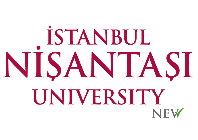 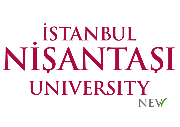 BENZERLİK ONAYIBENZERLİK ONAYIBENZERLİK ONAYIBaşlıkSavunma TarihiSayfa SayısıBenzerlik Yüzdesi (%)Benzerlik Yüzdesi (%) (Kaynakça Hariç)Taranan Program Yukarıda başlığı/konusu gösterilen tez çalışmamın kapak sayfası, giriş, özet, ana bölümler ve sonuç kısımlarından oluşan çalışmam için şahsım ve tez danışmanım/Enstitü Sorumlusu tarafından intihal tespit programında taraması yapılmıştır. Tez Danışmanımın gözetiminde tamamladığım çalışmamın azami benzerlik oranlarına göre intihal içermediğini; aksinin tespit edileceği muhtemel durumda doğabilecek her türlü hukuki sorumluluğu kabul ettiğimi ve yukarıda vermiş olduğum bilgilerin doğru olduğunu beyan ederim.Yukarıda başlığı/konusu gösterilen tez çalışmamın kapak sayfası, giriş, özet, ana bölümler ve sonuç kısımlarından oluşan çalışmam için şahsım ve tez danışmanım/Enstitü Sorumlusu tarafından intihal tespit programında taraması yapılmıştır. Tez Danışmanımın gözetiminde tamamladığım çalışmamın azami benzerlik oranlarına göre intihal içermediğini; aksinin tespit edileceği muhtemel durumda doğabilecek her türlü hukuki sorumluluğu kabul ettiğimi ve yukarıda vermiş olduğum bilgilerin doğru olduğunu beyan ederim.Yukarıda başlığı/konusu gösterilen tez çalışmamın kapak sayfası, giriş, özet, ana bölümler ve sonuç kısımlarından oluşan çalışmam için şahsım ve tez danışmanım/Enstitü Sorumlusu tarafından intihal tespit programında taraması yapılmıştır. Tez Danışmanımın gözetiminde tamamladığım çalışmamın azami benzerlik oranlarına göre intihal içermediğini; aksinin tespit edileceği muhtemel durumda doğabilecek her türlü hukuki sorumluluğu kabul ettiğimi ve yukarıda vermiş olduğum bilgilerin doğru olduğunu beyan ederim.Öğrenci Danışman Enstitü Sorumlusu ETİK KURUL ONAYIETİK KURUL ONAYIETİK KURUL ONAYIBaşlıkEtik Kurul Toplantı TarihiEtik Kurul Karar NoEnstitü SekreteriTEZDEN ÇIKARILAN YAYINTEZDEN ÇIKARILAN YAYINTEZDEN ÇIKARILAN YAYINYayın KünyesiYayın Türü Ulusal Hakemli Dergide Makale Uluslararası Hakemli Dergide Makale Ulusal Kongre/Sempozyumda Bildiri  Uluslararası Kongre Sempozyumda Bildiri Ulusal Hakemli Dergide Makale Uluslararası Hakemli Dergide Makale Ulusal Kongre/Sempozyumda Bildiri  Uluslararası Kongre Sempozyumda BildiriEnstitü SekreteriSütun ASütun BSütun CSatır AHücre 1Hücre 2Satır BHücre 3Hücre 4Satır CHücre 5Hücre 6(1)TEZ BAŞLIĞIİSTANBUL NİŞANTAŞI ÜNİVERSİTESİ
LİSANSÜSTÜ EĞİTİM ENSTİTÜSÜ
… ANABİLİM DALI
… (TEZLİ) YÜKSEK LİSANS PROGRAMIYÜKSEK LİSANS TEZ BAŞLIĞIAdı SOYADIYüksek Lisans TeziİSTANBUL
Ocak 2021Adı SOYADIİSTANBUL NİŞANTAŞI ÜNİVERSİTESİ
LİSANSÜSTÜ EĞİTİM ENSTİTÜSÜ
… ANABİLİM DALI
… (TEZLİ) YÜKSEK LİSANS PROGRAMIYÜKSEK LİSANS TEZ BAŞLIĞIAdı SOYADIYüksek Lisans TeziİSTANBUL
Ocak 20212021İSTANBUL NİŞANTAŞI ÜNİVERSİTESİ
LİSANSÜSTÜ EĞİTİM ENSTİTÜSÜ
… ANABİLİM DALI
… (TEZLİ) YÜKSEK LİSANS PROGRAMIYÜKSEK LİSANS TEZ BAŞLIĞIAdı SOYADIYüksek Lisans TeziİSTANBUL
Ocak 2021